Brushfield Site (7-11)				                 Bobbers Mill Site (3-7)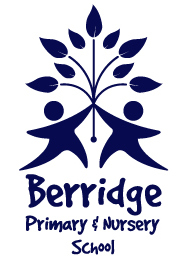 Berridge Road West                                                             			 Bobbers Mill RoadNottingham							            NottinghamNG7 5LE									NG7 5GYe-mail: admin@berridge.nottingham.sch.uk			      www.berridgeprimary.com__________________________________________                    ________________________________________Telephone: (0115) 9155813		              			   Telephone: (0115) 9155851Headteacher Mr Jamie TeeDeputy Head Mrs Rebecca MaltbyClassroom Teacher and KS1 Maths LeadJob Description The post-holder will ensure the smooth running of Maths across school, alongside our Key Stage Two Maths lead and contribute to initiatives to improve/develop the subject area. The postholder is accountable to the Senior Leadership Team. 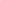 Main Purpose of the PostIn addition to those professional responsibilities that are common to all teachers in the school, the post-holder's key accountability will be for raising the standards of teaching, learning and attainment of maths across Key Stage OneProfessional ResponsibilitiesThe post holder will be required to exercise their professional skills and judgement to carry out the professional duties set out below:Ensuring that pupils receive their entitlement to a broad and balanced maths curriculum. Ensuring that pupils experience an educational programme that is personalised to the particular needs identified through a robust assessment system. Implementing and supporting inclusion across the maths curriculum. Leading, developing and enhancing the teaching practice of othersLead the development of maths in line with local and national requirements.To support with target setting and reviewing of attainment in maths at Key Stage OneIdentify pupils who are under performing and ensure the delivery of appropriate supportTo contribute to Governor meetings and reports as required;Monitoring the quality of teaching and learning and sharing judgements with teachersand support staff as appropriate;Identifying key professional development needs;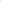 Ensuring that these are addressed through the provision of high-quality coaching and mentoring;Work with support staff in school to ensure their skills/roles are linked to pupil progression.Other School Improvement Plan Responsibilities• 	•  To work alongside senior leaders to contribute to the school improvement plan • 	•  Deliver school based professional development. ResourcesThe post holder should regularly monitor and review all resources. This should consider:•	Identifying the cost of maintaining/replacing items•	Setting a budget and maintaining a record of expenditure•	Effective organisation and storage of resourcesGeneral ResponsibilitiesTo carry out the professional duties of a schoolteacher identified in the School Teachers' Pay and Conditions.In addition to the responsibilities outlined in the above job description, the post holder may be asked to undertake any other duties which may reasonably be regarded as within the nature of the duties and responsibilities/ grade of the post as defined, subject to the proviso that normally any changes of a permanent nature shall be incorporated into the job description in specific cases.Equal Opportunity The post holder will be expected to carry out all duties in the context of and in compliance with Berridge Primary School’s Equal Opportunities PoliciesThe employee is responsible for promoting and safeguarding the welfare of all children who you come into contact with.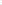 